WIPO S2T:2022053015 10 144 194 24 ru WIPO GRTKF IC43 2022-05-30 AM 1 ruWIPO Speech-to-Text© transcriptThis document contains a machine-generated transcript of the meeting session mentioned in the title.  While the first column tries to capture a picture of the speaker, the second column contains the automatic transcript text and the speaker. You can click on the third column to listen to the online corresponding audio. These transcripts are generated automatically by WIPO Speech-to-Text© from the audiovisual recording. The accuracy of the transcripts cannot therefore be guaranteed. Only the original speech of the audiovisual recording constitutes the official record of the meeting proceedings.
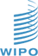 [Online video]ImageTextlink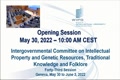 Пожалуйста[00:09:03]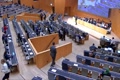 В рамках проекта всем миром к добру и добру и объединению[00:09:23]В рамках проекта всем миром к добру и объединению[00:09:42]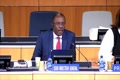 Это очень важно для меня это очень важно для меня это очень интересно[00:09:57]Открываем нашу сорок третью сессию госпожа председатель хотел бы поздравить вас с вашим эсторальным а также[00:10:12]Поздравляю сам председателей хотел бы сказать что подготовительная работа которая была сделана председательным а также[00:10:26]Клад двух зам председателя господина юколя и ее на солите также хотел бы поблагодарить за руководство и вклад[00:10:40]Координаторов групп и всех государств членов как вы наверное помните в октябре две тысячи двадцать первого года генеральная ассамблея постановила возобновить[00:10:54]Есть мандат комитета на две тысячи двадцать второй две тысячи двадцать третий год в угодичный период в соответствии с программой в соответствии с которой[00:11:09]Мы проведем весь сессии по генетическим ресурсам в две тысячи двадцать втором году также две сессии по традиционным знаниям под традиционным выражением культуры в две тысячи двадцать[00:11:24]В третьем году а также по традиционным знаниям под традиционным выражением культуры в две тысячи двадцать второй году вы помните что на комитете[00:11:39]Было решено создать пять группы по генетическим ресурсам и эта группа встретилась вчера экспертная группа провели плодотворную дискуссию на данном здесь[00:11:53]Заседания хотел поблагодарить опытных экспертов и талантливых экспертов хотел бы поблагодарить председательную специализированную группу который отчитывал[00:12:07]Перед комитетом касательно вчерашнего заседания сегодня позднее надеюсь что делегаты и наблюдатели[00:12:22]Узнают многое касательно заседания этой группы хотелось бы напомнить что это вторая сесть этого комитета в рамках нового мандата это последняя сессия[00:12:36]Который фокусируется на генетических ресурсах хотелось бы напомнить что делегаты на сорок второй сессии обсуждали различные опции и подходы которые отражены в[00:12:51]В сводном документе касательно интеллектуальной собственности и генетических ресурсов и пересмотрели текст сводный текст представлен этой[00:13:06]Весь этот документ сорок три дроп четыре мы должны продолжить работу в рамках переговоров для того чтобы приблизиться к консенсусу по оставшимся[00:13:21]Сейчас вопросом как об этом сказано в мандате текст председателя в том что касается проекта правового инструмента при интеллектуальной собственности[00:13:36]Генетических ресурсов которые связаны с генетическими ресурсами представлены этой сессией это документ сорок три[00:13:51]Уважаемые делегаты требуют секретариата цитирую продолжать обновлять исследования и другие материалы которые касаются инструмента[00:14:04]По базе данных а также режимов по открытости в том что касается генетических ресурсов традиционных знаний для того чтобы выявить существующий пробел[00:14:17]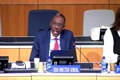 Конец цитаты эти доклады были представлены это сорок три шесть и сорок три семь хотел бы призывать государство[00:14:32]Что члены проявить прагматизм и гибкость продемонстрируют прагматизм и гибкость хотел бы призвать власть предпринять эти усилия[00:14:47]Сирия в духе компромисса чтобы эти пункты мы разрешили успешно хотелось бы признать[00:15:01]Склад со стороны коренных народов экспертов местных общин в этот процесс и хотел бы так лишь сказать что они и эффективны[00:15:15]Активно принимали участие в этой работе в том что касается добровольного фонда донаты склад приводят к тому что голосуют[00:15:30]Окоренных народов и местных общин могут быть услышаны нам как гг сорок три сорок четыре которое пройдет в сентябре наш[00:15:45]Добровольный фонд к сожалению деньги истекают в конце этого года хотела бы призывать государству и члены проконсультироваться и найти способ по внесению вкладов[00:16:00]В данный добровольный фонд хотел бы напомнить делегацию важности обеспечения у участия коренных народов и местных общин в переговорах комитета[00:16:13]А также важность фонда в содействии тому коренные народы будут обсуждать генетические ресурсы[00:16:28]Актуальная собственность позиция коренных народов и местный молодежь конец цитаты в этом контексте хотел поприветствовать госпожу джессику веглар[00:16:43]Эгоисмексики которая является сопредседателем группа глобальной молодежи а также представителю сша которая является специалист[00:16:57]Там ранее занимается различными соглашениями а также господин хомбак из финляндии сам председателя совета который представляет[00:17:12]Также местную организацию финляндии говоря о коренных народах и молодежи местных общин хотел бы на помощь награду[00:17:27]За их фотограф организован тема изменения климата здесь в области изменения климата земнуля[00:17:42]Через нашу лупу как молодежь выражает себя и в том что касается действий в области климатоклиматических изменений[00:17:56]Как авторские права содействуют креативности в области фотографии тридцать фотограф были избраны в виде[00:18:11]Перечень в глубину воздания призываем всех вас знакомиться и посмотреть эту выставку в течение этой недели[00:18:25]В сфере причины во имя достижения прогресса на этом комитете первая причина достаточно новая администрация они[00:18:40]Уделяют особое внимание коренным народам в системе интеллектуальной собственности наш комитет помогает реализовать данную цель эмиссию во вторых уважаемый делегат[00:18:55]Это ни сама эпидемиологическая ситуация улучшилась и я надеюсь что мы сможем возобновить[00:19:10]Наши переговоры должным динамичным образом в третьих уважаемый делегат у нас новый председатель и новый президиум мкг[00:19:25]Впервые у нас есть госпожа при цитате после двадцать два лет работы комитета я надеюсь что это абсолютно риск нового фокуса[00:19:38]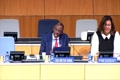 И новых усилий для того чтобы изменить историю в течение будущих недель месяцев и в течение нескольких будущих лет благодарю[00:19:52]За внимание и вернемся к повестке дня открытие было совершено следующий пункт повестки дня[00:20:06]Я вижу что словакия желаешь выступить от имени группы отца[00:20:20]Большое спасибо за предоставленное слово я хотела бы выступить от имени своей группы касательно войны и на украине группы[00:20:35]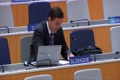 Категорически осуждает военную агрессию россии и насилие в отношении украины россии нарушать международные нормы устав оон[00:20:50]Обязательства международных гуманитарных прав призывает россию не смелительно прекратить военные действия в отношении женщин гражданских лиц вывести[00:21:05]Войска из украины и соблюдать территориальную целостность суверенитет украины мы хотели бы выразить солидарность с украиной и народом украины[00:21:20]Мы видим что агрессия россия это приводит к разрушению инфраструктуры это так же влияет на из доступа к исследованиям знаниям в украине в этой связи[00:21:34]К сожалению отмечаем что бан и гена ген в хорькове был разрушен научные программы были запахи[00:21:49]Пущенная в качестве инициатив в украинской академии сельского хозяйства был создан банк генов в украине исследовательские учреждения[00:22:03]Чтение ученые украины создали базу для работы с растениями там много видов растений а также борозд[00:22:17]Исчезающих видов поскольку мы обсуждаем это в рамках этой недели разрушение генетических ресурсов в украине не является[00:22:32]Необъяснимым это истощает генный банк необходимо предоставить техническую помощь украине и бангкогенов этой страны большое спасибо[00:22:46]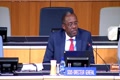 Которая выступила от группы сев германия выступит от имени группы б[00:23:01]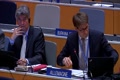 Большое спасибо выступать мы хотели бы выразить или должны сокровенные поддержать территориальное целостное[00:23:14]Суверенитет украины в международно признанных границах и завоевание россии предотвращает и мешает украинским коллегам принимать участие в этом[00:23:29]Заседания прошу прощения уважаемой делегации российской федерации просит выступить по порядку проведения заседания[00:23:44]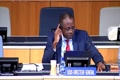 Уважаемый господин председатель обращаю ваше внимание на то что мною были предприняты объективно все меры того чтобы меня заметить[00:23:58]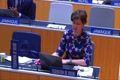 Спасибо[00:24:05]Вас не слышно звука нет[00:24:13]Уважаемый господин представитель нас какая то потусторонняя сила мешает выступать представителям российской федерации были предприняты все усилия для того чтобы обратить на себя ваше[00:24:27]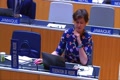 Внимание была нажата своевременная кнопка поднята табличка собственно и другие методы были также использованы российская федерация взяла слово в соответствии с правилом четырнадцати специальных правил[00:24:42]Хотели бы напомнить о пункте тысяча девятьсот пятнадцатого года и обратиться к уважаемому господину председателю с тем чтобы он призвал ораторов к порядку[00:24:57]Их выступления не относятся к существу рассматриваемых в рамках комитета вопросов мы не устаем напоминать что регулярно поднимаемые вне согласованные в ходе предварительных консультаций[00:25:11]С региональными группами и всеми заинтересованными государственными участниками из повестки дня комитета вопросы и антироссийские выступления искусственно политизируют работу воис наносят ущерб ее авторитету и эффективности[00:25:25]Мы напоминаем что всемирная организация интеллектуальной собственности является самостоятельным специализированным учреждением организации объединенных наций в мандат твои вопросы войны и мира не входят[00:25:40]Везде мы призываем уважаемого господина председателя призвать страны воздержаться от подобного рода политизации работы как самой воис так и из правительственного комитета по интеллектуальной собственности и генетическим ресурсам традиционным знаниям и фольклорам[00:25:54]Я думаю уважаемая деликация российской[00:26:09]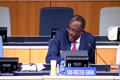 Это и федерация я просто вижу что были желающие выступить по открытию сесть придаст слово германии которая выступила[00:26:24]Депутат имен группа большое спасибо начну вновь и быстро хотела выразить солидарность с украиной и поддерживать все верните это территориальная целостность[00:26:38]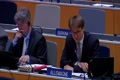 Украина в рамках международно признанных границ мы осуждаем завоевание украины что нарушает международное право и мешать нашим коллегам принять участие в этом заседании группы совместно[00:26:53]Партнёрами критически осуждает внедрение россии это нарушение устава оон совместно с их коллегами и друзьями из белоруссии большая[00:27:07]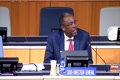 Германия от имени группы б сейчас слово предоставляется франция большое спасибо[00:27:22]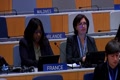 Посетитель генерального директора за предоставленное слово я выпускаю от имени франции в качестве председателя совета ес от имени ес и двадцать семь государств[00:27:35]Членов ес государство член поддерживает декларацию группы б экцб ес и государство члены хотели бы напомнить о солидарности[00:27:49]С украиной украинским народом как мы уже сказали мы осуждаем категорически неспровоцированную необъяснимую агрессию россии[00:28:03]Призываем прекратить военные действия россии и соблюдать территориальная целостность суверенитет и независимость украины кроме того есть также осуждать тот факт[00:28:17]Что в то время как мы обсуждаем интеллектуальную собственность и генетический ресурс вайс как было сказано в группой сэб национальный банк генов украины один из[00:28:32]Самых важных был разрушен в результате и пострадал в результате данной агрессии большое спасибо[00:28:46]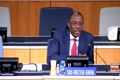 Делегация сейчас слово представляется делегацией сша большое спасибо за предоставленное слово поддерживаем заявление группы цепь групп[00:28:59]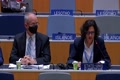 Фсб и еэс осуждаем со словами россии совместной с белоруссией и хотели бы повторить все что было сказано ранее в результате продолжающейся войны[00:29:14]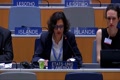 Это связано с работой воиса работает в комитете это специализированное учреждение специализированным мандатом но это так же часть семьи мы не будем молчать[00:29:29]Одно государство члена нарушает устава он и разрушает другое государство член это агрессия является спровоцированный президент путь[00:29:44]Он начал войну которая приводит к катастрофическим перемещениям смертям и страдания мы видим что российский[00:29:58]Русские войска убивают гражданские лица россии отличаются военные преступления смерть и разрушение и мир должен привлечь россию к ответственности[00:30:12]Призываем россии прекратить используя силу в отношении украины и прекратить использовать силу в отношении членов оон и вывести войска с территории[00:30:27]Караненное и соблюдать границы украины конечно ничто не может сравниться с человеческими страданиями и смертями воизмы также обеспокоенные[00:30:41]Воздействием этих действий и на систему и с на глобальном уровне особенно в том что касается вопроса обсуждаемого в рамках этого комитета и участия украинских коллег одновременно с[00:30:56]Тема мы примем устойчивость ведомства интеллектуальной собственности украины которая продолжает действовать конечно действия россии[00:31:10]Поддаровать действия войска которые содействуют креативности во имя более устойчивого будущего бесколлективных действий на уровне воизма обеспокоенной эффективности[00:31:24]В будущем в том что касается выполнения миссии организации большое спасибо сша соединенное королевство[00:31:39]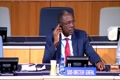 Большое спасибо за предоставленное слово мы поддерживаем германию а именно гроб фсб хотели бы судить[00:31:53]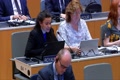 Вторжение россии в украину как мы сказали и ранее это украшает традиционным знанием культурному наследию а также вопросом который рассматривается в рамках хамандата[00:32:08]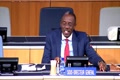 Этого комитета прошу прощения есть выступление по порядку ведения заседания российской федерации за предоставленное мне слово для выступления по порядку[00:32:22]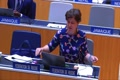 К сожалению вынуждены констатировать что ряд делегаций преднамеренно провоцируют на то чтобы мы реагировали и брал ли слово в рамках этого правила всемирной организации интеллектуальной собственности[00:32:37]Мы призываем страны сохранять дух конструктивного диалога и взаимоуважения решительно выступаем против политизации селективности двойных стандартов[00:32:51]Глубокую озабоченность вызывает новый тренд несколько представителей западных стран решили что без зрения совести могут занимать высокую трибуну и со своими выступлениями[00:33:06]С тем чтобы заниматься открытой политизированной пропагандой к сожалению борьба на информационном поле ведется не просто в полном отрыве от реальности[00:33:21]Целью ее преднамеренного искажения и даже полной подмены правда вытесняется интенсивным потоком информационного и идеологически заряженного спама[00:33:33]Чтобы не дать уважаемым членам комитета ни малейшего шанса на получение объективного представления в последние месяцы работы коллективного западного министерства правды[00:33:48]А точнее министерство лжи достигло своей кульминации призываем уважать мандат специализированного учреждения он считаем важным придерживаться[00:34:02]Терминологии организации объединенных наций и официальных оценок а также воздерживаться от каких бы то ни было политических характеристик политических лидеров и тем более руководителей стран благодарю[00:34:15]Я думаю что большое спасибо уважаемые деликаты российской федерации[00:34:30]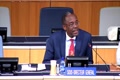 Мы обсуждаем первый пункт повестки дня открытия сессии и делегации попросили выступить в рамках этого пункта повестки дня слово предоставляется[00:34:45]Соединенному королевству большое спасибо за предоставленное слово я начну с самого начала мы поддерживаем заявление германии[00:34:59]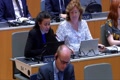 Чтобы судить вторжение россии в украину как было сказано ранее российская агрессия продолжает угрожать традиционным знаниям культурным нас или генетическим ресурсам украины[00:35:14]В рамках мандата присылаем  на вести войска и соблюдать территориальную целостность украины в соответствии с уставом оон большое спасибо соединенное королевство[00:35:28]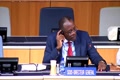 Доброе утро дорогие коллеги спасибо секретариату канада присоединяются к другим государственным членам и осуждают неоправданную непровоцированную агрессию против украины[00:35:42]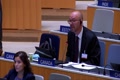 Покойная гуманитарная катастрофа которая создаёт в украине и регионе разумеется на следствие действия россии выходит далеко за пределы границ украины это имеет серьёзное воздействие на международную торговлю и глобальную экономику[00:35:57]Действия президента а также являются нападки на международное право на устав оон а также на демократию свободы и права человека это основа нашей международной системы[00:36:12]Наши страны верят в то что стабильность и правила очень важны для обеспечения того чтобы мы все извлекали выгоды из глобальных норм это стабильность позволяет нашему комитету[00:36:27]Необходимо призвать россию к ответственности за несоблюдение международных законов он призываем лидерство российской федерации прекратить эти действия все войска и другие силы[00:36:42]Которые украина и вернутся к дипломатии канада поддержит правительство украины и народ украина благодарю уважаемые телегады канады слово предоставляется[00:36:55]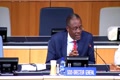 Уважаемая делегата в китае которую выступит утолённо спасибо господин председатель[00:37:09]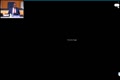 Читая о печали нынешней ситуации в украине наша позиция по украине была последовательной и четкой суверенитет и территориальную целостность должны соблюдаться[00:37:23]И должна соблюдаться международная норма и правила нужно принять все усилия для мирного разрешения кризиса[00:37:38]По вопросу украина конфронтация не соответствует интересам никого приоритет это добиться эскалации чтобы ситуация не перешла в точку невозврата ваиз в том числе[00:37:52]Если должны предпринимать действия которые должны быть направлены на достижение мира и надо искаться этой ситуацией против любых мер[00:38:07]Которые приводят к обострению конфликта кризис в украине это вопрос международного мира и безопасности это неподходящая площадка для обсуждения[00:38:22]Тех вопросов любые действия которые предпринимают государство члены должны соответствовать регламенту и мы надеемся что воиса сосредоточиться на своих основных задачах и воздержится[00:38:36]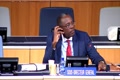 От обсуждения таких спорных дискуссионных политических вопросов которые могут препятствовать работе комитета благодарю[00:38:51]Спасибо относительно генерального директора[00:39:05]Мы поддерживаем наступление наших коллег действия российской федерации подрывают международный порядок[00:39:20]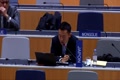 это также касается инфлятной собственности мы призыв россии прекратить агрессивные действия против украины спасибо уважаемый делегат[00:39:34]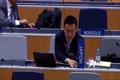 Слово предоставляется уважаемому телекату украина который выступит дистанционно[00:39:49]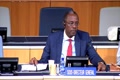 Доброе утро слышно ли меня да мы услышим господина председателя[00:40:01]Благодарим за работу мкгр комитета по генетическим ресурсам традиционным знаниям и фольклора и мы осознаем значимость работы этого комитета для[00:40:15]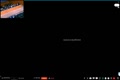 Охраны интеллектуальной собственности во всех странах подчеркиваем сколь важна работа этого комитета для достижения консенсуса по разным вопросам в то же время[00:40:30]Продолжать работу этого комитета как раньше более невозможно двадцать четвертого февраля российская федерация при поддержке республики беларусь начала неспровоцированное акт агрессии против украины[00:40:44]Это грубое нарушение международного права и устала оон подрывает международную систему безопасности и стабильности украины вынуждена работать в ужасающих[00:40:59]В условиях огромное число людей вынуждены более обижать из зоны боевых действий в том числе членов этой телегации чтобы не прекратила военные действия вывела войска со всей территорией[00:41:11]История украина и соблюдала наша территориальная целостность и независимость в рамках международно признанных границ украины кроме того есть множество доказательств[00:41:26]Геноцида и угнетение граждан украины на территорию украины направляет бомбы ракеты артиллерийское снаряды на исторические[00:41:40]В наследии инфраструктурном музее театра памятники образовательные центры церкви и собора это лишь несколько примеров разрушения музеев[00:41:54]Года где выставлялись работы марии первоченко разрушения музея украинского философа григория сковороды в год триста юбилей[00:42:06]Разрушение уникального банка генетического материала в харпеле есть множество других подобных примеров разрушений[00:42:19]На протяжении трех месяцев агрессии свыше триста объектов исторического культурного наследия были разрушены либо повреждены[00:42:32]Множество случаев были официально подтверждены юнеско страна агрессор сжигает украинские книги запрещает использование украинского языка экспорте[00:42:43]На территории россии художественное произведение и музейные экспонаты украина призывает все стороны воис начать действовать незамедлительно чтобы соблюдать резолюции[00:42:57]И под названием агрессия против украины российская агрессия уже будет иметь долгосрочные губительные последствия в том числе в сфере и ас поэтому россия[00:43:11]И другие страны соответствующие должны быть признаны к ответу спасибо делегация украины слово имея это деликатно[00:43:26]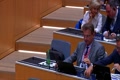 благодарю господина председателя генерального директора делегации швейцарии хотел бы наполнить[00:43:41]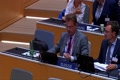 О своем выступлении во время двадцать восьмого февраля две тысячи двадцать второго года мы призываем российскую федерацию принять меры по деэскалации прекратить военные действия и незаметно вывести войска[00:43:53]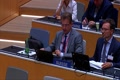 Территория украины спасибо за внимание благодарю уважаемая делегация швейцария снова имеет австралию[00:44:08]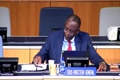 А австралия поддерживает суверенитет эти ритуальная целостность украины решительным образом осуждаем не спровоцировать[00:44:21]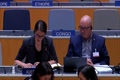 Несправедливо и незаконное вторжение в украину мы призываем россию незаметно отвезти в украина в соответствие с международным правом благодарю[00:44:36]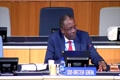 В израиле сейчас может выступить республика корея спасибо господин председатель генерального директора деликации республики корея[00:44:51]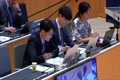 Поддерживают заявления предшествующих выступивших по ситуации в украине мы осуждаем торжение россии в украину это нарушение международного права и принципа[00:45:05]Что устава оон это приводит к смертям и гражданских это не может быть оправдано ничем сернитет тертальная целостность политическая независимость украины и полностью[00:45:17]Поддержим это и необходимо соблюдать международную признанную границу украины спасибо господин заместитель директора спасибо республика коре слово предоставляется исламской республике иран[00:45:31]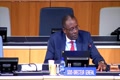 спасибо за генерального директора ввс это специализированное учреждение оон и это глобальная площадка для всех вопросов по[00:45:46]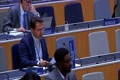 И в сотрудничестве этой области миссии организации это добиваться сбалансированной эффективной системы эс которая позволяет нам проявлять инновативность[00:46:01]Мы повторяем нашу принципиальную позицию ваиз это не подходящая площадка или канал для поднятия вопросов политического характера[00:46:15]мы должны соответствовать мандату и правилам вайс мы надеемся что и сосредоточиться на том что мы не будем поднимать спорные вопросы которые могут[00:46:29]Поставить под вопрос миссию и возможность организации выполнять целого свой мандат и добиваться своих целей спасибо благодарю уважаемой телек исламской республики иран предоставляя слово[00:46:43]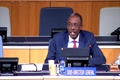 Уважаемая делегата новая зеландия которая выступит дистанционно[00:46:58]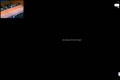 заместитель генерального директора мы поддерживаем международное сообщество осуждая несправедливое незаконное[00:47:11]Нападение на украину война россии в украине имеет реальные последствия для глобальной системы мира безопасности экономической стабильности действия президента а[00:47:25]Является грубонарушение международного права для изменения границ это запрещено международным правом нападение на гражданское население и новая зеландия присоединяется к международному сообществу[00:47:38]Санкции и другие меры чтобы ограничить возможность президента будем продолжать вторжение это незаконное вторжение привело[00:47:52]К далеко идущим гуманитарным последствиям и это приводит к смертям невинных людей спасибо уважаемая делегация новая зеландия слово предоставляется[00:48:07]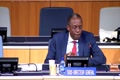 У вас уважаемый господин помощник генерального директора выступления мое будет по мотивам двух уже сделанных выступлений по порядку[00:48:22]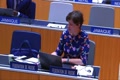 Введение поскольку не унимается ряд западных делегаций то мы просим офис юридического советника воис предоставить правовую оценку с точки зрения правил процедуры организации[00:48:36]Всему происходящему здесь сегодня и всем тем заявлениям которые были сделаны[00:48:50]благодарю уважаемый деликат российской федерации[00:49:03]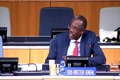 У вас было два вопроса мы только один это запросить мнение рисконта каким был второй вопрос[00:49:16]Уважаемый господин помощник Генерального директора, возможно,  поскольку я выступаю и не имею возможности слушать на английском языке свое выступление параллельно, я смею предположить, что здесь[00:49:29]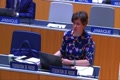 пошла ошибка перевода. Когда я брала слово, я озвучила, что я выступаю по мотивам двух заявлений, которые были уже сделаны Российской Федерацией по порядку[00:49:44]ведения заседания. Спасибо! уважаемые депутаты российской федерации что касается вашего запроса то в[00:49:58]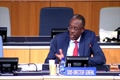 Мы пригласим из консульта которые разъяснили эту процедурную основу хочу напомнить что все что мы делаем мы следуем проекту повестки дня первый пункт это открытие[00:50:12]Все сессии так мы действовали на всех предыдущих совещаниях мы открываем повестку дня и на этой основе мы действуем[00:50:27]И сегодня мы с радостью пригласим меня из консульта на протяжении этой недели я вижу запрос от уважаемого делегата венесуэлы и я предоставлю слово[00:50:42]спасибо большое помощник генерального директора мы впервые выступаем по этому требованию[00:50:57]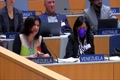 Поздравить председателя с избранием на эту должность и о желании всяческого успеха и заверя в поддержке нашей делегации и в целом группа латиноамериканских стран[00:51:11]Мы хотим напомнить о техническом характере этого совещания и переносит очень плотная повестка дня это не подходящая площадка для обсуждения этих вопросов которые выдвигаются некоторыми делегациями[00:51:25]Я думаю разомне всего было бы вернуться к основным вопросам нашего обсуждения во время сессии спасибо благодарю[00:51:40]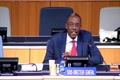 Уважаемая телега венесуэла я не вижу больше желающих выступить поэтому госпожа председатель я с радостью передаю вам слово по второму пункту повестки дня[00:51:54]спасибо большое господин помощник генерального директора российской федерации пожалуйста[00:52:08]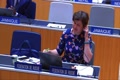 Уважаемые делегаты российской федерации У нас какая-то мистика, видимо, происходит то с переводом, то с техническим оснащением.[00:52:22]Обращаю Ваше внимание на то, что наша делегация вынуждена взять слово в рамках права на ответ в связи с рядом озвученных выступлений и благодарю Вас за предоставленное мне слово.[00:52:37]Решительно отводим сделанные различными делегациями заявления в наш адрес как не соответствующие действительности и не относящиеся к существу рассматриваемых в рамках Межправительственного комитета по интеллектуальной собственности,[00:52:50]генетическим ресурсам, традиционным знаниям и фольклору вопросов, а также выходящие за рамки мандата Всемирной организации интеллектуальной собственности в качестве специализированного учреждения Организации Объединенных Наций.[00:53:05]Мы еще раз настоятельно призываем воздерживаться от подобного рода политизации работы. Глубокую озабоченность вызывает новый тренд – борьба на информационном[00:53:18]поле ведется не просто в полном отрыве от реальности, а с целью ее искажения и даже полной подмены. Правда вытесняется интенсивным потоком информационного,[00:53:33]идеологически заряженного спама. В этой связи вынуждены напомнить, что на основании статьи 51 Устава ООН Россия реализует право на самооборону, проводит[00:53:48]на Украине специальную военную операцию. Об этом Российская Федерация в установленном порядке уведомила Совет Безопасности ООН. Операция призвана положить конец развязанным Киевом[00:54:02]против жителей Донецкой и Луганской Народных Республик противозаконным действиям, террору и геноциду, которые за последние 8 лет унесли жизни, как минимум, 14 тысяч[00:54:17]мирных жителей. Обстрелы мирных жителей продолжаются и сейчас, в эту минуту гибнут дети, пока вы, представители западных стран, организовываете театральные шоу с выходом из зала.[00:54:31]На самом деле сидите в теплом зале ВОИС и думаете только о том, как бы сделать свой театр. В сегодняшних выступлениях наших западных коллег[00:54:46]на разные лады утверждалось, что специальная военная операция России на Украине якобы угрожает миру голодом и другой нестабильностью. Правда же состоит в том, что в основе разворачивающегося[00:54:59] кризиса лежат противоречащие международному праву односторонние экономические санкции. Именно эти санкции, направленные на блокирование финансового сектора российской экономики,[00:55:13]а также невозможность проведения международных расчетов, саботирование логистических цепочек поставок имеют катастрофические последствия для обеспечения продовольствием всех нуждающихся стран.[00:55:28]Исходим из того, что все бремя ответственности за подобного рода последствия несет группа промышленно развитых стран, которые ввели такие односторонние противоправные меры.[00:55:42]Вы на словах так печетесь о Национальном центре генетических ресурсов растений в Харькове, моем родном Харькове на востоке Украины? Подобного рода пропагандистские заявления не имеют ничего общего[00:55:56]с реальностью. Российская Федерация не наносит удары по гражданским объектам и, тем более, не разрушает объекты культурного наследия. Российская Федерация последовательно поддерживает и продолжит[00:56:11]поддерживать ВОИС в качестве лидера международного сотрудничества в сфере охраны прав ИС.  Продолжаем эффективную реализацию всех международно-правовых обязательств в рамках ВОИС. Твердо убеждены, что система[00:56:26]интеллектуальной собственности была и останется созидательным механизмом, благодаря которому воплощаются в жизнь инновационные научные идеи и творческие достижения. Российская Федерация нацелена на конструктивный[00:56:41]характер взаимодействия со всеми партнерами и надеется и рассчитывает на то, что коллеги будут следовать аналогичному подходу. Мы готовы субстантивно работать в рамках согласованной, заранее распространенной[00:56:55]и обсужденной со всеми региональными группами повестки дня Комитета и призываем сконцентрировать усилия на обсуждении вопросов, относящихся к его работе. Благодарю вас![00:57:10]благодарю уважаемая деликация российской федерации если больше нет желающих выступить по первому пункту повестки дня[00:57:24]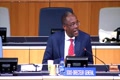 Тогда я рад объявить о том что мы завершили этот на повестке дня и передаю слово госпоже председателю для принятия повестки дня[00:57:39]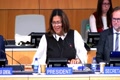 Что вы господин помочь генерального директора за ваши тёплые слова спасибо за то что вы провели открытие сессии[00:57:54]Реплика из зала реплика из зала реплика из зала[00:58:07]В рамках проекта всем миром к добру и объединению[00:58:18]Пожалуйста[00:58:29]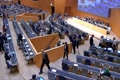 В рамках проекта всем миром к добру и объединению[00:58:43]В рамках проекта всем миром к добру и объединению[00:58:51]В рамках проекта всем миром к добру и объединению[00:59:05]Доброе утро уважаемые деликаты[00:59:18]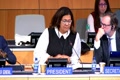 я вижу что уважаемый деликат из российской федерации просит слово благодарю вас уважаемый господин[00:59:27]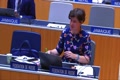 Уже председатель сразу поздравляю вас с избранием на этот пост мы очень рассчитываем на то что под вашим чутким и умелым руководством нам удастся достичь прогресса в работе[00:59:42]Я вынуждена взять слово по такому казалось бы техническому моменту но коллеги есть столица информируют меня о том что при переводе наших выступлений[00:59:56]Проявлений были допущены существенные ошибки в английском языке которые дальше осуществляют переводы на другие языки я хотела бы уточнить у вас какие есть[01:00:11]Возможности для распространения в письменном виде или размещении на сайте всемирной организации интеллектуальной собственности и комитета текстов наших заявлений поскольку после[01:00:26]Слова моих коллег на которых я должна ориентироваться где нет другого выбора ошибки были допущены в переводе весьма существенное[01:00:40]Пожалуйста[01:00:52]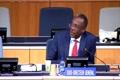 хочу заверить рф также заверяю все делегации все заявления которые сделаны сегодня утром в контексте открытия[01:01:04]Все будут отражены в докладе и еще до завершения доклада мы разошлем заявления всем делегациям которые выступили с заявлениями смогут подтвердить их[01:01:19]Прежде чем будет опубликован законопроект хочу заверить уважаемый делегат российской федерации в том что ваше заявление будет соответствующим должным образом отражено[01:01:33]Спасибо большое доброе утро уважаемое деликатно все еще утро прежде всего хочу всех поблагодарить за поддержку[01:01:48]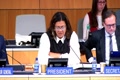 В моей номинации в качестве председателя межправительственного комитета благодарю за вашу неостальную поддержку и руководство[01:02:03]хочу поблагодарить помощника директора этого доклада который открыл сессию благодаря также генеральным директорам там[01:02:14]Директора ивановна и благодарю весь отдел традиционного знания воис и хочу также попросить выразить благодарность электорату аиса[01:02:28]Эра благодарю юха за неустану работу которую они проделывали все эти десятилетия[01:02:42]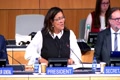 Также мне хотелось бы сделать кое что что всегда делается в рамках вопроса коренных народов я хотела бы чтобы мы прервались на минуту молчи[01:02:56]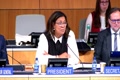 Замечания чтобы мы этим признали присутствие нашего создателя поэтому прошу превратить на момент[01:03:11]Молчание[01:03:23]Спасибо вам большое спасибо[01:03:31]Теперь я очень рада сказать о том что мне очень приятно работать с председателями южной африки[01:03:42]Это мои вице председатели очень рада работают с вами[01:03:56]Я благодарю за ту поддержку которую они мне оказывали в данном процессе и мы и дальше будем иметь очень тесно рабочие взаимоотношения которые пойдут только лишь на[01:04:06]Также благодарю координаторов круг с которыми я провела консультации до сессии благодарю за их поддержку за конструкцию[01:04:19]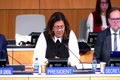 Темное руководство и я уверена что в дальнейшем они помогут нам создать конструктивную рабочую атмосферу для работы на этой сессии[01:04:32]Что еще здесь я знаю что некоторым деликатам придется по кену сессию раньше однако хочу попросить всех[01:04:47]Каждого чтобы мы руководствовались задачами для которых сознан кагар на плечах каждого из нас лежит это ответственность[01:05:01]Мы должны подходить к нашим задачам с осторожностью президента в финляндии после финляндии после второй мировой войны сказал признание[01:05:15]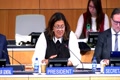 Фактор это начало разумного подхода возможно это первый второй двадцатый или сороковый кгр[01:05:30]Но давайте все таки будем использовать конструктивный подход мы все должны сыграть очень важную роль в достижении монтата который был согласован[01:05:44]На генеральной ассамблее именно для этого мы здесь как организованно в гибридном формате как и предыдущая сессия я хочу напомнить что эта сессия также транслируется[01:05:57]Это улучшает транспарентность инклюзивность и открытость данного процесса хотела бы напомнить что все участвуют[01:06:11]Некий должен соблюдать общие правила процедуры чтобы наше заседание проходило в духе конструктивизма[01:06:26]И мы все будем вносить свой вклад соблюдая транспарентность и создавая кворум для того чтобы руководить этим заседанием в случае[01:06:40]Очень необходимости призывать к порядку всех участников которые не будут соблюдать общие правила процедуры также поведения и заявления[01:06:54]Которых не будут касаться сути обсуждения вопросов этого заседания мы будем соблюдать но в мандат необходимо обсуждать пункт шесть[01:07:09]Все же поэтому мы должны сфокусироваться на результатах и рассматривать опции чтобы создать проект правового инструмента чтобы более эффективно[01:07:24]Активно и использовать наше время будем начинать во время заседания в десять ноль ноль и в пятнадцать ноль ноль если не будет каких либо изменений если делегация[01:07:38]Хотят встретиться в рамках заседаний они могут это сделать но мы будем начинать вовремя аналогичным образом не будет перерывов на кофе и на чай[01:07:53]Кофе будет поэтому вы можете выйти в лобби выпить кофе и использовать это время как я уже сказала вчера мы можем встретиться с новыми людьми пообщаться[01:08:08]Сможем создавать контакты которые будут основой для новых решений однако же возможно иногда я буду и организовывать[01:08:22]Четыре три минуты для координаторов групп есть и коренные странные дорогие[01:08:36]Заявления должны быть предоставлены в письменном виде или послания по моему лучше арктики а вы по точкам инстинкта[01:08:50]Они будут опубликованы на его страничке хотела бы также подчеркнуть важность представителей коренных народов которые вместе с нами а также партнёров представителей[01:09:04]Телепромышленности и гражданских обществ как было согласовано и генеральной самбли стена грамма будет заменена[01:09:19]Таран скриптами и автоматизированным переводом поэтому не будет стенограмма подготовленная после сессии[01:09:33]Содержанием этих докладов онлайн там кгр должен достичь решения по всем пунктам повестки дня каждое решение будет утверждено после обсуждения каждого пункта[01:09:48]В последний день третьего июня решения согласованные решения будут зачитаны для формального утверждения комитетом пунктом[01:10:02]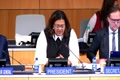 Мы были опубликованы в арктике в одна тысяча девятьсот сорок три одна тысяча девятьсот сорок три одна тысяча девятьсот сорок три одна тысяча девятьсот двадцатых годах[01:10:17]То есть список документов был опубликован в документионном комитете и в центре города[01:10:32]Два это информационный документ призываю комитет принять документ сорок один фп два в качестве повестки дня данного комитета[01:10:47]Сектам и сейчас предоставлю слово делегация[01:11:02]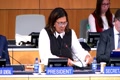 Начнем с координаторов групп африканская группа есть прошу прощения[01:11:15]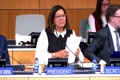 Большое спасибо и я готова предоставить слово в африканской группе все зависит от вас[01:11:29]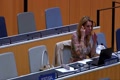 Реплика из зала реплика из зала реплика из зала[01:11:42]Африканская группа так и да приказ[01:11:52]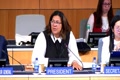 Такая группа алла жир который выступит от имени африканской группы большое спасибо госпожа председательство[01:12:07]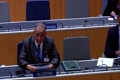 Все люди поздравляем с вашим избранием а также сам председатель и хотели бы поблагодарить и на господа и поблагодарить секрет за[01:12:21]Подготовленные документы госпожа председатель важно подчеркнуть важную роль системы интеллектуальной собственности для придется вращения незаконного присвоения генетических ресурсов[01:12:36]И тэс которая с ними связана поэтому инерция системы эс перевела к нарушениям в том что касается генетических ресурсов традиционных знаний в развивающихся[01:12:51]В странах важно подчеркнуть что неправильное использование этих активов в том что касается незаконной регистрации и мешают реализации цк[01:13:05]Вот вопрос в том что касается способности системы интеллектуальной собственности защищать различные интересы сбалансированным образом вызывается сожаление[01:13:20]После создания комитета в две тысячном году не было достигнуто никаких ощутимых результатов особенно в том что касается и эффективной защиты гаек поэтому у нас есть[01:13:35]Сомнения что касается желания международного сообщества создания баланса и справедливости в системе для того чтобы обеспечивать увереннее текст стран в том что касается генетических ресурсов[01:13:49]В связи мандат комитета остается очень важным и должен позволить государственным членам работать вместе для того чтобы содействовать заключению соглашений в том что касается правового инструмента для того чтобы гарантировать эффективность[01:14:04]Активных генетических ресурсов это традиционных знаний поэтому мы считаем что эффективное соглашение по крайней мере генетических ресурсов требует участия всех стран[01:14:19]В переговорах в духе компромисса а также политическую волю для того чтобы рассматривать основополагающие вопросы которые не были разрешены госпожа председатель[01:14:33]Правового согласованного инструмента должен заключаться в вращении незаконного присвоения генетических ресурсов[01:14:47]Также в том что с происхождением активов это открытие должно поддерживаться дополнительными мерами например системой информации касающейся генетической[01:15:01]Каких ресурсов новый правовой инструмент должен обеспечивать дополнение с другими инструментами в том что касается конвенции по мере разнообразия так же ногойского протокола и доступа[01:15:16]К генетическим ресурсам а также в том что касается использования пользы этой системы важно предусмотреть[01:15:31]Систему и меры для того чтобы это правильно применять а также в том что касается отзыв прав интеллектуальной собственности[01:15:45]Могли возобновить работу в две тысячи двадцать второй году после пандемии до девятнадцать и надеемся что переговоры по тексту позволят достигнуть прогресса[01:16:00]Основываясь на достигнутых программах в том что касается проекта международного инструмента из касательно генетических ресурсов это сам которые содержатся[01:16:13]В документе вайт сорок три пять может стать потенциальной базой для того чтобы завершить мандат в том что касается генетических ресурсов поддерживая[01:16:28]Мы используем продолжение дискуссии по тексту председателя а также версии с поправками не обсуждая документ резюме к интеллектуальной собственной[01:16:43]По генетическим ресурсам в документе сорок три четыре мы должны пересмотреть методы работы для того чтобы усилить эффективность работы между сессиями и создать рабочую группу[01:16:58]По генетическим ресурсам с более широким мандатом чтобы рассматривать оставшиеся вопросы и выступать с рекомендациями африканская группа хотела бы[01:17:12]Продолжить переговоры с празматичным образом в духе сотрудничества и призываем озывать дипломатическую конференцию как можно быстрее для того чтобы согласовать соглашение[01:17:27]Охране генетических ресурсов и связанных с ними традиционных знаний в традиционных общинах развивающихся странах и мы готовы поддержать эту работу во имя достижения[01:17:41]Здравствуйте спасибо большое алжир от имени африканской группы[01:17:56]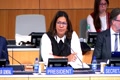 Сейчас индия которая представит азиатско тихоокеанскую игру по большое спасибо имеем честь выступить от имени атаки[01:18:10]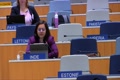 В качестве председателя мы уверены под вашим руководством мы сможем достигнуть прогресса в рамках этого комитета приветствуем ваше намерение использовать текст[01:18:24]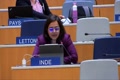 Председатель документа вайп чертекаев и сорок три сорок пять что обеспечит преемственность осуществленной работы хотели бы[01:18:39]В рамках предыдущих сессий там как гэр а также его усилия и приверженность закрыть разрыв и для того чтобы совершить работу[01:18:52]Комитет что демонстрирует документы чертики ф айси сорок три нон пи группа хотела бы поблагодарить секреты[01:19:07]Это ряд год на квакова господина ванделла да и весь отдел за прекрасную подготовку заседания госпожа председатель в последний раз в рамках этого долговечного периода[01:19:21]Мы собрались для генетических ресурсов мы хотели бы подчеркнуть необходимость ускорить нашу работу для того чтобы завершить соглашение по международному правовому инструменту[01:19:36]Не предвосхищая суть результатов в том что касается интеллектуальной собственности что обеспечит сбалансированную эффективную защиту генетических ресурсов тез а также традиционных культурных выражений в этой связи[01:19:50]Ждем рассмотрения доклада специализированным группогенетическим ресурсом для того чтобы найти путь вперед по правовым политическим техническим вопросам по которым существует[01:20:05]Свой разрыв в том что касается позиций государств членов мы должны проводить дискуссию по основным вопросам ключевая цель это требование по раскрытию а также меры по охрану для того[01:20:19]Достигнуть общего консенсуса в то время как некоторые члены не расселяют эту точку зрения большинство членов нашей группы считают что обязательный инструмент для защиты гэр такая а также в выражении культуры культуры могут привести[01:20:33]Все к балансу интересов пользователей и провайдеров в том что касается ресурсов и знаний для этих членов группы заключение этого соглашения позволит обеспечить четырнадцать лет[01:20:47]Режим необходимой для эффективной защиты в том что касается незаконного присвоения гртс и выражения культуры обеспечить сохранение устойчивое легитимное использование в будущем поэтому большинство членов нашей группы[01:21:02]Считает что незаконное присвоение генетических ресурсов связанных с ним традиционных знаний можно рассмотреть через создание механизмов для того чтобы разделять общую пользу[01:21:16]Пользования этих ресурсов используя на полк а также на согласованных условиях мы считаем что это необходимо для комитета рассмотреть[01:21:30]Как эффективным требованиям раскрытия в соответствии с национальными условиями мы можем защищать генетические ресурсы деривативы а также[01:21:45]Сонные знания против незаконного присвоения мы можем достигнуть общего знаменателя в том что касается обеспечения эффективной сбалансированной защиты генетических ресурсов включая прав традиционных и местных общин[01:21:58]И для того чтобы обеспечить определенность прогнозируемости однако же сейчас методология должна быть пересмотрена для того чтобы достигнуть этого общего знаменателя[01:22:13]Возможность в рамках этой связи обсудить как лучше использовать методологию данного комитета для успеха которого мы не достигли пока мы хотели заверить вас в нашей поддержке и сотрудничать[01:22:28]По существу и желаем всяческих успехов мы привержены конструктивному диалогу в целях достижения чтимых результатов в рамках этой сессии большое[01:22:43]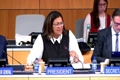 Представители индии доминиканская республика выступит от имени гру лака[01:22:58]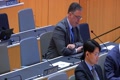 Большое спасибо госпожа председатель американская республика имеет честь выступить[01:23:11]И мы хотели бы поздравить вас в качестве баранья на пост председателя а также подготовку к работе этого комитета[01:23:25]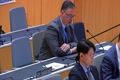 Поздравляем самых председателей хотели бы поблагодарить секретарь и за подготовку который мы проанализируем так и документы для информационных заседаний[01:23:39]Которые будут содействовать лучшему пониманию обсуждения госпожа председателя мы хотели бы подчеркнуть важность[01:23:54]Для нас межправительственной комедии является одним из самых важных особенно в том что со структурой[01:24:08]Что обеспечивать участие коренных народов и местных общин также в том что касаются деликатного вопроса который мы обсуждаем различные правовые инструменты по охране[01:24:23]Интеллектуальной собственности которая будет гарантировать сбалансированную защиту генетических знаний традиционных знаний и фольклора[01:24:38]Очень важно продолжать переговоры по тексту и оптимальным образом использовать наше время в рамках долговечного периода мы должны достигнуть[01:24:52]Мы считаем что международный инструмент защиты генетических ресурсов сбалансирует интересы провайдеров пользователей[01:25:07]Великих ресурсов и так же фольклоров то есть транспарентный режим против незаконного присвоения генетических ресурсов[01:25:22]Международный инструмент будет содействовать использованию линетических ресурсов традиционного знания и фольклора[01:25:36]А также это будет осуществляться транспарентным образом учитывая интересы всех партнеров и общества для горла очень важно чтобы данные комиссии[01:25:51]Комитет достиг амбициозных результатов и принял правовой инструмент который будет гарантировать эффективную охрану линетических ресурсов и раскрытия[01:26:05]Традиционных знаний и фольклора мы должны продолжить наши переговоры для того чтобы гарантировать охрану генетических[01:26:20]И раскрытие страны происхождение и использование генетических ресурсов в том что[01:26:34]Что касается патентов из разнообразия нашего региона как мы уже говорили ранее очень акция[01:26:49]Актуальной повести круглой столкоренных народов и местных общин для того чтобы улучшить понимание[01:27:03]Того что касается наших переговоров исходя из того что у нас очень много таких общин в нашем регионе мы хотели бы присовать и предоставить больше средств[01:27:17]Это провольный фонд груглат уверен в том что вы будете все умело руководить нашей работой мы примем текст[01:27:32]Для проведения переговоров призываем все государства члены оптимальным образом использовать время чтобы провести конструктивную дискуссию[01:27:46]Для того чтобы достигнуть согласия по правовому инструменту который будет и эффективным для защиты генетических ресурсов вы можете рассчитывать на нас в этом большое[01:28:00]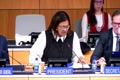 Спасибо доминиканская республика от имени гру лака германия от имени группы б[01:28:15]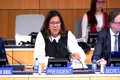 вообще спасибо госпожа председатель я выступаю от имени группы б сначала мы хотели бы постаражить вас в связи с вашим[01:28:29]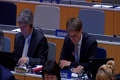 Избрания мы уверены что комитет достигнет прогресса под вашим руководством хотели бы поблагодарить секретаря организацию подготовку к этой сессии[01:28:42]Защищая генетические ресурсы традиционные знания и фольклор это должно осуществляться так чтобы поддерживать креативность инновацию и признавать их важность этих трех вопросов[01:28:56]Мы надеемся что они могут достигнуть значительного прогресса мы считаем что методология должна быть транспарентной и инклюзивной для всех[01:29:10]Государств членов и позиций должны быть эффективными и позволят провести реальные переговоры по тексту марада что гибридный формат было эффективным что многие региональные сообщества[01:29:25]Мы могли выступить надеемся что это будет продолжаться на этой неделе специализированную группу благодарим и с нетерпением ждем такова государство члены должны решить как использовать[01:29:40]Работы экспертов однако же это важный источник информации в рамках дискуссии госпожа председатель нетерпения ждем активного участия коренных народов местных общин и других[01:29:55]Партнеров в нашей работе на этой неделе мы все признаем вашему вкладу в работу этого комитета в связи с удовлетворением отмечаем что добровольный фонд[01:30:09]Вновь используются и уверены что предоставлены средства для участия в этом заседании может быть уверенными в нашей поддержке мы будем вносить конструктивный вклад[01:30:24]Чтобы достигнуть ощутимых результатов в рамках этого заседания большое спасибо германия от имени группы в словакии[01:30:38]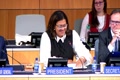 Выступит от группы цб большое спасибо госпожа торицева для нас большая честь выступить[01:30:53]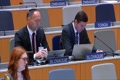 Я хотел бы поздравить вас с вашим исправинием и хотел бы пожелать вам прекрасной работы мы считаем что под вашим руководством при поддержке[01:31:08]И сам председатель комитета стегнет значительного прогресса по всем трем вопросам и традиционные знания и фольклор мы хотели бы также поблагодарить секретариата за подготовку[01:31:22]Конфессии в особенности обновления документов из за вчерашней экспертной группы с нетерпением ждем доклада от этой группы судотворения отмечаем что в последний раз[01:31:37]Переговоры по генетическим ресурсам были выполнены в гибридном формате и мы решили продолжить премию на этой сессии основываясь на втором пересмотренном тексте это[01:31:51]С генетическим ресурсовых документов вайс сорок три сорок четыре однако же мы считаем что мы должны делать особое внимание текстов[01:32:06]Созидательно в том что с генетических ресурсов традиционных с генетическими ресурсами это дополнят наши прии и позволят достигнуть прогресса[01:32:21]С важным направлением мы также отметили нон пайка который был подготовлен предыдущим председателем приветствуем этот текст поскольку мы видим[01:32:33]Нормальный неформальный вклад членов и партнеров в этой связи это может содействовать нашей дискуссии но он может быть источником информации[01:32:47]Мы благодарим за то что вы говорите групп коренных народов будут рассматривать вопросы молодежи интеллектуальной и генетические ресурсы[01:33:01]Зрения коренных народов и молодежи очень важная тема об этом говорили неоднократно включаю в день и поэтому мы благодарим коренные народы[01:33:15]И общины за их дискуссию хотел бы заверить в готовности группы принимать конструктивные части в дискуссии для того чтобы достигнуть результата[01:33:29]Большое спасибо спасибо словакия от имени это китай который выступит дистанцию[01:33:44]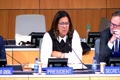 Спасибо вам большое спасибо[01:33:59]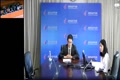 Пожар председатель доброе утро уважаемые коллеги во первых мы поздравляем вас с избранием на пост председателя мкгр[01:34:13]Мы считали что под вашим руководством суда стигнет значительных ресурсов наша деликация всегда поддерживала работу данного[01:34:27]Комитета и мы надеемся в том что касается грт и фольклор по этим темам мы сможем достигнуть значительных результатов[01:34:42]Штатов и завершить работу над обязательным правовым инструментом текст и на голоса[01:34:56]Является очень важным что этот текст текст председателя является хорошим фундаментом на который мы сможем отеряться в этом документе[01:35:11]Есть много интересных положений мы предлагаем использовать этот документ в качестве основы для парения[01:35:26]Или в качестве альтернативного текста который мы можем включить в сводный документ чтобы улучшить существует[01:35:40]Существующее положение этого документа надписи госпожа председатель мы рассмотрим генетический ресурс это последняя сессия долговечного периода[01:35:54]Кнр будет выступать позитивным конструктивным прагматичным образом принимать участие в обсуждении многих вопросов[01:36:08]Которые были еще неразрешены презервативом государства предпринять усилия для того чтобы сфокусироваться на вопросах которые перед нами и для того чтобы достичь[01:36:23]Стеклочка консенсуса благодаря общим усилиям работы данного комитета достигнет нового веху на пути[01:36:38]Создание международного инструмента для охраны грт и фольклора для того чтобы достигнуть значимых результатов хотели бы сотрудничать со всеми[01:36:52]Всеми сторонами для того чтобы закрыть существующие прорывы и для того чтобы достигнуть прогресса по различным направлениям и достигнуть ощутимых результатов[01:37:07]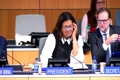 Спасибо уважаемый деликат к китаю европейский союз вам с[01:37:21]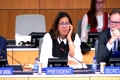 К ларина спасибо кстати от имени европейского союза гастащенов хотела бы поздравить вас с вашим избранием и желаемым вам всяческого успеха на этом посту[01:37:36]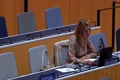 Также благодарим секретаря подготовку к этой сессии за организацию специальных экспертных групп которая встречалась вчера два эксперта из участвовали в обсуждениях этой группы[01:37:49]Мы будем рады получить доклад от председателя мы признаем важность активного участия коренных нравов в работе кгр поэтому мы с нетерпением ждем форума коренных народов[01:38:04]Если также подтверждаем нашу приверженность о конструктивной работе кгр и мы напоминаем что мы поддерживаем документы в два который был результатом последней сессии и признаем[01:38:19]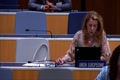 Внесенные поправки однако хотим повторить наше мнение о том что документ вип гертегеев и это сорок три пять это более чистый документ более четкий чем рефлекс[01:38:33]И это лучшая основа для дальнейших обсуждений с нашей точки зрения на последней сессии мы дали детальные комментарии по ключевым вопросам в контексте текста мы готовы активно продолжать дискуссию[01:38:48]Этому тексту приветствуем нон пэра подготовлено предыдущим председателем который был создан основной комментарий от деликации также[01:39:03]С интересом отмечаем приложение к документу у нас не было достаточно времени изучить этот документ в сорок третьей сессии однако мы готовы обсудить о содержании документа внести[01:39:18]Все технические и значимые комментарии в рамках дальнейших дискуссий мы готовы предложить переговоры по генетическим ресурсам на сессии и мы будем рады конструктивно поучаствовать[01:39:32]Административных обсуждениях на протяжении этой недели благодарю спасибо европейский союз индонезия пожалуйста вам слово от имени наименее разве так и всегда[01:39:47]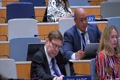 Его госпожа председатель для нас отчасти выступить от имени стран единомышленников для начала хочу поздравить вас с избранием на пост прийти[01:40:01]Писателям очень рада этому и уверена что ваше умелое руководство придет к успешным результатам благодарим эжп господину аквакову секретариату и отделу традиционных знаний за подготовку этой сессии[01:40:16]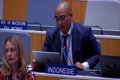 Благодарим о зазывании специальной рабочей экспертной группы мы надеемся что в рамках мандата две тысячи двадцать третьего года приведет к положительным результатам[01:40:30]Только по завершению подготовки документов в этой области по защите гантических ресурсов и связанных с тезя и мы вынесем рекомендацию в прогресс а прогресс это последний шагом[01:40:45]Должен стать нашим приоритетом мы рады что мы возобновили переговоры и что государство члена правит дальнейшую гибкость для достижения цели в рамках мандата[01:41:00]С этим кгр и на последующих сессиях наша группа подчеркивает важность неуставной работы для населения прогресса приветствуем решение сорок сессия[01:41:14]К тексту председателю и формальным документам комитетам мы будем продолжать использовать текст председателя[01:41:29]И дальше работает над преобразованием этого документа для достижения конкретного прогресса[01:41:43]Деструктивных отрений и продолжения процесса переговоров по документу ид два сорок три есидроп сорок три и исид рабсон три дроп нон пэйр надеемся что[01:41:58]Прогресс достигнутый за предыдущий период будет отражен в этих документах и это будет руководство наших прений не только для того чтобы добиться каких то подвижек[01:42:12]Чтобы предпринять конкретные шаги и двинуться дальше мы считаем что это очень важно[01:42:27]Необходимо приложить все усилия чтобы охранять генетические ресурсы а также связано традиционное знание в соответствии с этой целью предотвратить незаконно[01:42:41]Освоение необходимо установить требования по раскрытию информации о генетических ресурсах и также признать значение создания баз[01:42:56]Данных и других опасных систем на сессии мы надеемся что мы будем оследовать на этой сессии подобной методологии которая мыслит на предыдущих сессиях[01:43:10]Мы подчеркиваем значение этой сессии перед геннадией двадцать второго года мы считаем что гибкость эта доброволепатевская воля имеет критическое значение в рамках наших прений мы верим что под вашим руководством[01:43:24]Мы довемся прогресса и общее взаимопонимание мы заверяем вас в поддержке нашей группы в ходе работы этой сессии мы готовы участвовать в конструктиве[01:43:38]В судебных переговорах для достижения сбалансированной и эффективной системы охраны логических ресурсов судебных знаний и твк спасибо благодаря индонезии от имени страны единомышленников и сейчас группа коренных народов и сейчас группа коренных народов[01:43:52]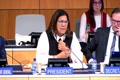 Спасибо госпожа председатель я выступаю от[01:44:07]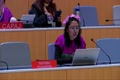 Что именно группа коренных народу поздравлялась с избранием на пост председателем кгр мы уверены что под вашим умелым руководством будут очень нождоренных народов в рекомендациях[01:44:20]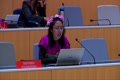 Мы считаем что права коренных народов связаны с правами человека в том числе это касается связи с нашей землей территориями и передачей знания предков[01:44:35]И духовности на этой системе кгр по призам государства члена соблюдать призыв постоянного форума оон и других механизмов оон по реализации декларации о[01:44:50]Правокоренных народов с тем чтобы добиваться целей международных[01:45:03]Укоренные народы не только заинтересованные стороны а не правообладатели прошлого месяца постоянный форум сделал заявление на двадцать первая сессия[01:45:17]Касалось необходимости улучшить вовлечение коренных народов работу в ас и мкгр постоянный форум рекомендовал чтобы воис использовала[01:45:32]Средства из основного ключа для того чтобы поддержать возможность участия коренных народов в этих совещаниях мы подчеркиваем[01:45:47]Цель инструментов которые мы обсуждаем на этой неделе не ограничиваются[01:46:01]Полагаем что эти инструменты должны включать деривативы и информацию о цифровом секвенировании документа председателя[01:46:16]В нём призывается чтобы все стороны пересмотрели другие технологии зарождающиеся технологии после принятия этого документа мы рекомендуем[01:46:30]Чтобы пересмотр патент не ограничивался дюма все общепризнанными требованиями но чтобы также была необходимость иметь юридически[01:46:45]Доступ к традиционным знаниям с согласия органов и местных общин это также касается информации о происхождческих ресурсах и связанных с тезо[01:47:00]Достигнутого борьбе с незаконным присвоением клинических ресурсов призываем создать рабочую группу по базовым данным и информационным системам для того чтобы это стало[01:47:14]Основы для увеличения рекомендаций этого комитета и чтобы корней народа имели возможность активно участвовать в работе этой группы это в азаданных может использоваться как дополнительная мера но без таких[01:47:28]Охранных мер повышается резко незаконное присвоение также мы хотим[01:47:43]Подчеркну те принципы на которые должна основоться такие ожидания это свободное информированное согласие не нанести вред и право доступа и словление информации[01:47:57]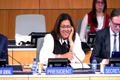 При создании таких поданных необходимо сносится свободного и информированного себя спасибо большое за выступление пока не вес желающих выступить поэтому я продляю молока к третьему пункту[01:48:12]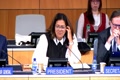 В повестке дня это аккредитация некоторых организаций меня было направлено ходатайство двух организаций в соответствии с какими то и процессуальными документами[01:48:26]За эту терапевту сорок три двадцать два хочу пригласить комитета предоставить аккредитацию[01:48:41]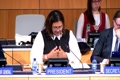 Ну организация в соответствии с документом айпэдрон дэр ар кыар гэрк эр тхат де роттер фидером два принято переднём к четырём пунктам повестки дня это участие местных общин икоренных народов[01:48:55]Сначала я расскажу о добровольном фонде я хочу напомнить о решении гениальной ассамблеи двадцать первого года где признаётся[01:49:09]Значение участия коренных народов и местных общин в работе мкгр отмечается то что добровольный фонд авоис и истощается и звучит призыв для сошли[01:49:23]Мы рассмотрели возможность внести вкладывать этот фонд и рассмотреть другие альтернативные источники финансирования фонда эля же учредить альтернативный фонд таким фондом может быть например вклад[01:49:38]Каждого из нас делегатов не обязательно обносить огромной суммы но даже небольшую сумму могут быть полезными призывая провести консультации внутренне и внести[01:49:52]Все вклад значение этого фонда подчёркивалось неоднократно этот фонд поддерживает участие корных народов и это нельзя не оценивать[01:50:07]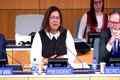 На текущую сессию я призываю ваше внимание документово эппо драгяр така в дроп и сидро сорок три дроп инд сорок четыре здесь изложена информация о текущем статусе[01:50:19]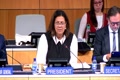 Вкладов и о заявках на поддержку документа айпэд ротгиндройд айсидро сорок три дроп две в нём знакается[01:50:34]Это такое касательно значения членов ассоциативной группы а не будут заседать сегодня чуть позже и будут избраны члены совета по вашим предложениям[01:50:48]Мы вернемся к этому вопросу чуть позже сейчас попрошу заместителя председателя который станет председателем конструктивного совета результата[01:51:02]При принятии конституционного совета будут представлены позже на текущая сессия комитета будет нужен доментивый подраб гертокф дроп айси дрот сорок три дроп[01:51:16]Им дроп шесть пока что этот пункт не закрыт далее мы перейдем к форуму коренных народов[01:51:31]Как уже говорилось господина клава мы будем обсуждать тему интеллектуальной и генетической ресурсы зрения коренных народов и местных общин[01:51:45]Уже и выступившим будут господина госпожа часика вегарта из мексики господин оранженс из сша и господин аслал хамбар из финляндии[01:51:59]Сейчас передам слово председателю этой банальной дисковой спине робегата лакросс и если после этого у нас еще будет время то я вкратце расскажу о моем[01:52:14]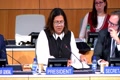 Но если у нас не останется времени то мы все здесь встретимся снова в три часа после обеда если я уже не смогу к вам большая обратиться[01:52:28]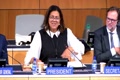 Но хочу пожелать вам приятного форума коренных с коренными народами спасибо мы встретимся после обеда[01:52:42]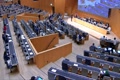 Реплика из зала для нас нужно счастливыми и мирно сосуществовать друг с другом[01:52:50]В рамках проекта всем миром к добру и объединению[01:55:45]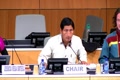 До новых встреч добрый день с вами был игорь негода[01:56:05]Доброе утро добрый день уважаемые делегаты уважаемые государства члены[01:56:19]Карина амошгера директор авессы госпожа председатель мкгар[01:56:34]На седьмом сессе лгагр наша с вами был игорь негода[01:56:47]Группа согласна что прежде чем организовывать дальнейшие круглые столы они будут проводиться под руководством местных[01:57:01]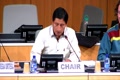 Вообще из две тысячи пятого года ежегодно мы проводили круглые столы и тематические обсуждения темы нынешней дискуссии[01:57:14]Все являются коренные народы и местная община и молодежь как сказала уже госпожа представили[01:57:27]Будет три презентация госпожа дисика книга ортега из за того[01:57:42]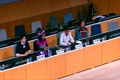 Из мексики сделать первой свою реставрацию она сопредседатель группа коренных народов глобальной молодежи так же она активиста за права человека в рамках сети[01:57:56]Народов карибского региона каждому докладчику будет выделено пятнадцать минут в снижении которых они смогут выступить[01:58:11]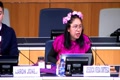 Слово приветствовало все другие братья и сестры для меня большая честь выступить здесь для меня это также огромная ответственность[01:58:24]Не только моего поколения но и будущих поколений которые будут защищать нашу планету коренные народа продолжают находиться на[01:58:39]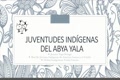 Передовой хочу вывести моя презентация частной экраны и так в семье[01:58:53]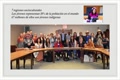 В культурных регионах нашего мира восемнадцать процентов приходится на молодых людей из этого числа шестьдесят семь миллионов составляют коренные народа молодежь сейчас сталкивается с[01:59:06]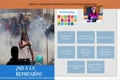 Серьезными вызовами и препятствиями это происходит постоянно сейчас мы проходим через опыт системная дискриминация мы переживем процессами играться в вынуждены[01:59:20]Пенсионного перемещения культурная деградация а также криминализация наших традиционных знаний имеет ограниченный доступ к основным правам человека к образованию[01:59:34]Здравоохранения права коренных народов связанные с правами человека и другими правами и существует очень тесно взаимосвязь с нашими[01:59:48]Территориями землями с нашими ресурсами и у нас естественная связь со знаниями наших предков с нашей духовностью это также существует очень тесная связь между[02:00:02]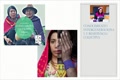 Поколениями далее для нас и далее продолжаются что эти[02:00:15]Вызова взаимоотношений между поколениями обычно право признает а наши традиционные знания это знание которое придется от поколения к поколению[02:00:29]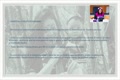 мы молодежь из числа коренных народов и играем очень важную роль в взаимоотношениях между поколениями это очень важно для нашей культуры[02:00:44]Мы учимся у наших родителей у старшего поколения есть очень тесность между поколениями и мы учимся важным практиком и методом когда молодые люди[02:00:57]Становятся взрослыми они становятся взрослыми когда они усваивают определенные знания например соответствующие знания в рыболове[02:01:12]Также мы узнаем о других видах деятельности которыми занимается от кореннарода и местная община и мы не должны разрывать связь с нашей страной с нашими землями[02:01:26]Территории мы должны сохранять межпоколенческую природу таких взаимосвязей мы также должны использовать новые научные методы для обеспечения охраны[02:01:41]И о сохранении знаний о научных знаниях и молодежь была активно в этом участвовать ведь эти люди могут объединить традиционное знание и науку[02:01:55]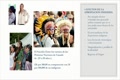 И так что касается генетических ресурсов то здесь очень важно признать то что тема генетических ресурсов играет ключевой рост для молодых людей это по настоящему[02:02:10]Сказывается на нашей связи с землёй на нашей духовности и последствия незаконного присвоения межпоколенческие колониальные последствия даже связанная с этим травма[02:02:25]Что не излечено даже у молодых людей которые оказывают на то что уровень суицида среди молодых мужчин в канаде в возрасте пятнадцать двадцать четыре сто пятьдесят шесть[02:02:40]На сто тысяч человек это больше чем среди остальных групп населения из числа некоренных народов это указает на то что[02:02:55]Мы действительно страдаем от незаконного просвоения коммерциализация выражений[02:03:05]Нашей культуре приводит к дискриминации дальше мы наблюдаем стереотипы и дискриминацию приводит к маргинализации[02:03:20]В сфере нашей культурной идентичности это одно из основных последствий которое мы ощущаем на наших территориях и по этой причине мы призываем вернуться к собственным корням[02:03:35]И также уважать проявлять уважение к нашим традиционным знаниям и дальше продолжаем использовать наши знания наших предков и ноу хау мы стараемся делать это комплекс[02:03:49]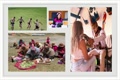 Таким образом традиционная медицина очень глубоко связана с охраной генетических ресурсов медицина это не только[02:04:04]То что мы используем для нас это может защитить и всю нашу планету коренные народа не только делятся своим знаниям мы также стремимся защищать охранять эти знания о четком[02:04:18]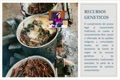 Пример стал для нас пандемия а ведь девятнадцать генетический ресурс традиционное знание помогли[02:04:33]Коренным народом и остальным населением планета ведь на наших территориях у нас нет доступа к западной медицине к препаратам[02:04:47]Традиционная медицина была очень важным инструментом который защищал нас перед лицом данного пандемии очень важно подчеркнуть следующие генетические ресурсы[02:05:01]Доступ к традиционным знаниям это всё должно осуществляться на основе предварительного свободного согласия[02:05:14]Обоснованного согласия раскрытия информации об источнике традиционных знаний греческих ресурсов охраны наших знаний зависит от соблюдения этих[02:05:27]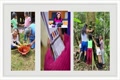 Принципов пытаемся усилить не только знание но так же пытаемся распространить его чтобы[02:05:41]Будущие поколения могли сохранить это с маленьким фондом мы смогли разместить десять маленьких проектов внутри общинных[02:05:56]Для того чтобы использовать тысячелетние практики знаний а также взаимоотношения с безразнообразием которые существуют на эти[02:06:10]Территориях другой пример который надо процитировать что эти знания стали неотъемлемой частью нашей продовольственной[02:06:25]Система и очень грустно наблюдать когда существует незаконное присвоение нашей культуры поскольку в продовольствии[02:06:40]Вся эта часть нашей идентичности мы видим когда большие супермаркеты используются для того чтобы мир ценный лезть[02:06:55]Анализировать это без того чтобы уделять внимание идентичности это вызывает боль в наших поколениях и в будущих поколениях благодаря этому фонду[02:07:09]В полицию практики и предлагаем чтобы наши знания были и пообещали это но важно и участие[02:07:24]Государство для того чтобы защищать частные права и коллективные права молодежи коренных народов[02:07:39]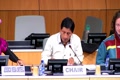 Большое спасибо часик эго артти к представителям мексики[02:07:51]Второе выступление арн джонс член вашингтона представителя вашингтона[02:08:04]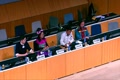 Специалисты права которые рассматривают различные межправительственные вопросы мы предоставлены[02:08:19]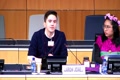 Валяется слов большое спасибо за возможность уступить сегодня на всю[02:08:33]Сорок три семка гаера большое спасибо генеральный директор вайс также господин флаг[02:08:48]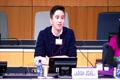 директор отделения и секретариат вайс также хотел бы поприветствовать ношу в париже[02:09:01]Председатель с нетерпением ждём сотрудничества я представляю племена вашингтона[02:09:16]Пожалуйста я выступаю сегодня с вами был игорь негода[02:09:31]для того чтобы рассказать о пс генетических ресурсах в особенности о обеспокоенности касательно информационной системы[02:09:45]Системы а также участие коренных народов в комитете а также использование новых эффективных и информационная система басса данных этой великолепием[02:09:59]Основные инструменты для рассмотрения заявок и обсорок заявок нет конечно[02:10:14]Конечно же не административный механизм не должен быть бременем административные механизмы должны предоставлять гарантии в том что касается дизайна осуществления доступа и поддержки[02:10:27]Информационной системы и базы данных которые содействуют традиционным знаниям традиционным знаниям связанным с генетическими ресурсами в соответствии с правами[02:10:42]Ускоренных народов в том что касается группы коренных народов так же хотел бы сказать что есть риски в том что касается доступа[02:10:55]К басам это приводит к недолжному использованию незаконному прислоению почему это заслуживает особо внимания[02:11:10]Сколько не должно быть доступа к традиционным знаниям может нанести ущерб коренным народам коренной молодежи коренным женщинам хотел бы нас поумнее[02:11:24]О заявлении которое было сделано в две тысячи третий году как незаконное приобретение плохо сказывается на правах коренных народов[02:11:38]Традиционные знания связанные с генетическими ресурсами для нас это честь так же обязательность проносить эти[02:11:53]Все знания из поколения в поколение включены в обычные права духовные практики и так далее неправильное использование[02:12:07]Вселенными племени и другими лицами могут привести к негативным последствиям[02:12:21]Очень важно обеспечить культурное выживание обеспечивать гарантию для сохранения знания также создавать базы[02:12:35]Знания базы данных для этих знаний для использования протоколов и обычных прав будучи молодым человеком[02:12:48]Те базы данные которые содержат традиционные традиционные знания связанные с кэр были ли они спроектированы и осуществлены при очень[02:13:02]Тети прав коренных народов коренные народы которые находятся за пределами обычного права знают ли не о правовых последствиях из публикации есть риск ущерба который[02:13:17]В котором я уже говорил правовые средства для защиты в соответствии с выступлением на сорок втором сессии[02:13:32]Заседаний необходимый механизм для того чтобы те или иные народы имели доступ к соской информации в информационной системе и базе данных чтобы мы смогли обновлять информацию[02:13:45]И извлекать информацию которая была неверным способом внесена которой является секретная информация и так далее прежде чем[02:13:59]Зачем я углублюсь за этот вопрос и расскажу защитные охраны по отношению к[02:14:13]Другой охране хотел бы поприветствовать секретариат за проведение заседания группы хотел бы поприветствовать своих[02:14:25]Коллег важно привлекать коренные народы к участию в этих мероприятиях и навести в наращивание потенциала для того[02:14:40]Чтобы увеличить участие в заседаниях иск комиссии чтобы благодарим за проведение вавинаров по генетическим ресурсам в рамках спандемии[02:14:55]Это привлекло внимание права коренных народов и к вопросам интеллектуальной собственности[02:15:09]Рассматриваем инструмент по генетическим ресурсам статья девять текста председателя важно чтобы коренные народы учались[02:15:24]В работе технических групп это очень важный вопрос например секвинирования и информации[02:15:38]А также база данных которая не обладает гарантией для традиционных знаний и традиционных знаний связанных с генетическими ресурсами[02:15:52]По биологическому разнообразию обеспечивает большую правовую определенность и сравнение с этим комитетом я хотела бы озвучить свою обеспокоенность что информация[02:16:06]Информационная система и база данных и есть предварительное обоснованное согласие это при принятии решений[02:16:21]Осуществлении данных многие базы данных которые являются общими доменными и включают наследственные мотивы[02:16:36]Перри явы которые содержат секретную информацию мне кажется что коренные народы хотят принимать участие в переговорах с государственными членами пожалуйста вы можете принять участие[02:16:50]В работе нашей группы для того чтобы продолжить по этим вопросам большое спасибо[02:17:05]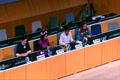 Ну еще раз сейчас очень большое спасибо армении чего нибудь за ваш презент[02:17:16]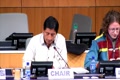 Кстати предложение по этому вопросу у нас есть презентация о слакохомберг из финляндии[02:17:31]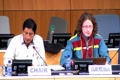 После создателя совета по представительству организации сами[02:17:46]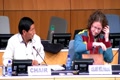 Говорит на своем языке добрый день большое спасибо[02:17:58]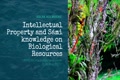 Спасибо за ваше приглашение я расскажу о знаниях нашего народа по биологическим ресурсам те вопросы[02:18:13]С которой я выделил мы не можем рассмотреть через патентную систему это народы сами по этому вопросу отличаются от других коренных народов[02:18:27]Во всем мире я расскажу о том как нехватка знаний для политиков и для исследований[02:18:42]Приводит к тому что наши приоритеты не учитываются это вопрос поскольку различные виды[02:18:56]Они имеют свою ценность эту ценность необходимо защищать поэтому важно разработать структурный подход и осуществлять[02:19:10]Его особым образом уважительным образом мы можем перейти к следующему слайду я поделюсь[02:19:24]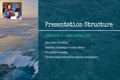 С вами о знаниях сами приведования сколько примеров знаний по биологическим ресурсам в том что касс[02:19:39]Касается снега а также лососевых пород рыб расскажу также о негосударственном необщественности[02:19:53]Знании как это знание надо использовать надо ли им делиться или нет а также расскажу как[02:20:06]И изменения не климат обязывает нас включить и другие знания[02:20:20]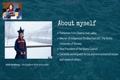 С речной долиной долины лососевых видов рыб и яры бак у меня есть магистерская система[02:20:34]Степени университета у нюрнбергского университета я также возглавляю совет сами мы работаем по тактическим вопросам[02:20:49]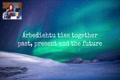 И так далее следующий слайд арбетхум это знания сами на нашем языке[02:21:04]Это межпоколенческое знание орбита это означает это то что было у нас следовательно это унаследованное знание знания[02:21:17]Того как жительные земли сохранять средства к существованию контактировать со внешним миром это динамично развивающиеся[02:21:31]Вся система знаний не привязана к какому то промежутку времени а постоянно меняющиеся арбедах то это наша общая нас[02:21:46]Следи знания это местного уровня знания семьи деревне и отдельно взятое лицо[02:22:00]Все может решить чем делиться что предавать огласки это северное слово сами[02:22:15]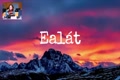 Которая описывает знания[02:22:29]На животноводство иметь хорошие условия для того чтобы прокормить ваш скот ваших оленей и значительных[02:22:43]Достаточно корма и еды это связано со словом эллин что означает жизнь и дословно мы можем перевести вы живете[02:22:58]Хотел бы поделиться этим поскольку хотела бы поделиться знаниями о снеге даже если снег это не генетический ресурс однако же знание о[02:23:13]Книги влияют на генетические ресурсы на условия в том что касается кормления наших оленей[02:23:27]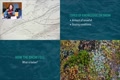 Мы можем знать об изменении снегоснежных условий почему важно оценивать[02:23:42]Каково состояние пасть бич корма каждый день мы переживаем чрезвычайные ситуации в некоторые во многих[02:23:56]В регионах на наших землях поэтому необходим дополнительный корм для оленей фонды для[02:24:10]Кормление оленей опираясь на ус лови по спазбище мы используем статистику по пасе еще насколько[02:24:25]Снега выпала за определенное время сколько снега скопилось за определенное время это не единственная информация которую нужно оценивать для того чтобы говорить[02:24:40]Для вас важно рассматривать каковы были условия когда выпал снег была лиза мороженная земля[02:24:55]Было ли ветрено тепло холодно расставил снег или нет создал он слои льда или нет[02:25:09]Выполнил ли дождь после того как лег смека если земля не замерзла как произошло в прошлом осень когда выпал снег это значит[02:25:23]Означает что валяется свой изгонивший тиравы поэтому к сожалению оленя не могут питать[02:25:37]Хотел бы сказать что важно обладать разными знаниями для того чтобы должным образом оценить ситуацию на месте и как это влияет на средства[02:25:52]К существованию следующий слайд как я уже говорил я рыбак я ловлю лосось была длительна[02:26:07]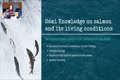 Это родится биологи рыболов которые пишут доклады о состоянии лососевых они часто говорят[02:26:21]Что проблемы и поднимаем не те же вопросы какие поднимаем что влияет на лососевых что приводит к сокращению запаса лососевых[02:26:36]Это до приблизительно двух лет назад биогикова говорили что единственная причина это чрезмерное рыболовство однако же[02:26:49]Же мы заговорили о множестве причин сокращения запасов лососевых изменений что влияет на воспроизводство[02:27:04]Все рек например и роис например уменьшение пространства для размножения[02:27:18]Сколько он например убирает с песок из рек увеличения хищничества[02:27:31]В рыболовство это отличается от рыболовства потому что мы постоянно традиционно ловим рыбу мы например оставляем рыбу в[02:27:45]Когда они размножаются это также изменение климата это также связано с кращением еды для высоких ваяний[02:27:59]Так же пагубное влияние разведения со всё поэтому важно включать знания сами[02:28:14]Калат важно рассматривать каждый вопрос отдельно и использовать количественный метод это означает что[02:28:28]Что необходим знание которое может трансформироваться в цифровую форму и важно рассматривать те вопросы которые рассматриваются[02:28:42]Что не один вопрос в отдельности приводит к сокращению запасов поэтому они считают что это не относится к заключению исследования и пытается[02:28:56]Смотреть кумулятивное воздействие всех обеспокоенностей которые мы озвучили и как это влияет на нерест сосёвых[02:29:11]И на их жизнь в течение двух последних лет биологи и исполнили свой подход в звезду риска[02:29:26]Сокращение запасов в результате через мерного рыболовства они сейчас также рассматривают изменения в океане[02:29:39]Это влияет на популяцию лососёвых например говорили о поведении[02:29:53]Эффективности рыболовских методов также сами хотели бы поделиться[02:30:07]Это другой пример почему власти сами должны решить какими знаниями мы должны делиться и как мы должны[02:30:20]Это осуществлять виды знаний и ценность этих знаний основывается на том что это не предает[02:30:35]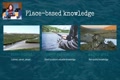 Если все знают есть хорошие места для рыболовства для сбора ягод тогда не теряют ценность потому что не все об этом знают[02:30:50]С вашей семьей и собирать урожай например другой пример это тайные места[02:31:05]Не было коллективного решения чтобы придавать эти места глазки однако же вы можете найти информацию об этом в картах на карте[02:31:17]Это может менять если многие туристы начинают посещать эти места может изменить полностью картину[02:31:32]Если будет массовый туризм также вопрос интеллектуальной собственности и прав на частную жизнь сейчас все прогуливаются[02:31:47]С мобильным телефоном который записывает координаты местность и очень важно чтобы координаты например некоторых мест не становились общественными[02:32:01]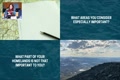 Ценной информацией и зачастую мы находимся в ситуации нарисовать на карте для того чтобы рассказывать[02:32:15]Какие территории являются интересными и важными и зачастую мы не хотим это делать чтобы это знание не использовалось против нас[02:32:30]Например они спрашивают есть ли другие территории и не являются важными например[02:32:43]Сами нам сказали что это неважные места поэтому некоторые сообщества отказались от того чтобы показать эти места[02:32:58]Чтобы они не использовались массово и не стали общественным достоянием[02:33:12]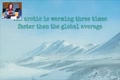 Архитекторы стремительно менялись видим изменения во времена года в том что касается видов[02:33:25]Произведение это и безопасность в области продовольствия также транспортную безопасность поэтому важно адаптироваться[02:33:38]В том что касается использования ресурсов и территорий мы должны принять решение как изменить[02:33:53]Что поведение этим должно заниматься правительство в виде одного из примеров в прошлое[02:34:06]Новые виды в наших веках эти розы лососевые они превзошли в количестве нашего соседа[02:34:20]Все мы породы должны были начать действовать быстро в результате медлительности принятия решений мы не смогли эффективно выловить эти из виды[02:34:32]Это один из примеров почему управление должно иметь адаптивный характер ситуации на местах меняется стремительно и необходимо[02:34:47]Хотим все взаимодействовать сами обладателями знаний так чтобы мы сохраняли эти знания и чтобы мы[02:35:02]Определяли что делать с этими знаниями и последний слайд презентации гиту спасибо[02:35:15]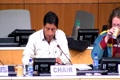 За вашу презентацию аслакхоунберг благодарю ораторов за прекрасные презентации[02:35:30]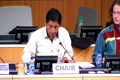 Предоставим нашим делегатам кто желает взять[02:35:44]предлагаю придерживаться обсуждаемых вопросов когда вы будете задавать ваши вопросы или выступать[02:35:58]С комментариями[02:36:12]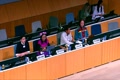 Я вижу что нет комментариев[02:36:21]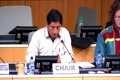 Но мне кажется что как бы то ни было эти признаки которые мы заслушали это очень важный вклад в те депаты которые мы ведем на это эссе[02:36:36]И это соответствует нашим целям желаю всем приятного дня на этом мы закончим тематическую дискуссию[02:36:50]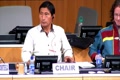 Спасибо большое спасибо[02:37:00]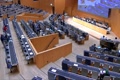 В рамках проекта всем миром к добру и объединению[02:39:10]Это добрый день это была прекрасная диска[02:39:28]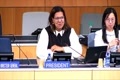 Гуся мы были участниками её меня очень беспокоили вопросы лососивых и что произошло но действительно был пролит с[02:39:42]Света на огромное значение той работы которую мы занимаемся сейчас мы подходим к шестому планту повестки мы обратимся к пятому пункту[02:39:56]Это отчет о работе специальной группы экспертов по генетическим ресурсам сегодня после обеда что касается шестого пункта то я проконсультировалась[02:40:10]С региональным кардиналом на прошедшая неделя и мы предлагаем обсудить будущую работу и методологию транспарентным инклюзивным образом на сессии мкгар[02:40:23]Чувствовать наша дискуссия лучше начать с некоторых элементов мандата кгр и сейчас мы выйдем на экран слать этими элементами вы увидите их сейчас[02:40:38]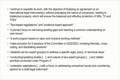 И так по сути не стоит беспокоиться это все соответствует нашему мандату и когда мы вернемся после обеденного перерыва мы попросим вас предоставить[02:40:52]Комментарии и предложения по работе и методологии комитета все секретариат отправит это отслает к координаторам[02:41:06]Групп поэтому все смогут с ним ознакомиться возможно вы сможете обсудить этот слайд во время обеденного перерыва и последней власти мы можем провести более углубленное обсуждение[02:41:20]Заведения этих пунктов после обеда ну а сейчас предоставлю слово координатором группы они сделают административное объявление и затем мы закроем утреннюю сессию[02:41:35]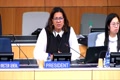 Есть ли какие то организационные вопросы которые хотели бы разъяснить координатор групп[02:41:49]Я не вижу вопросов поэтому я простучу молотком и объявлю[02:41:59]Перерыв мы уйдем на обеденный перерыв потому что ознакомиться за это время со слайдом и потом обсудим я благодарю всем за участие в утренней[02:42:13]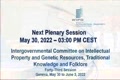 Я вам очень благодарен что я вам благодарен за это[02:42:24]